Cardiovascular disease (clinical) DSSExported from METEOR(AIHW's Metadata Online Registry)© Australian Institute of Health and Welfare 2024This product, excluding the AIHW logo, Commonwealth Coat of Arms and any material owned by a third party or protected by a trademark, has been released under a Creative Commons BY 4.0 (CC BY 4.0) licence. Excluded material owned by third parties may include, for example, design and layout, images obtained under licence from third parties and signatures. We have made all reasonable efforts to identify and label material owned by third parties.You may distribute, remix and build on this website’s material but must attribute the AIHW as the copyright holder, in line with our attribution policy. The full terms and conditions of this licence are available at https://creativecommons.org/licenses/by/4.0/.Enquiries relating to copyright should be addressed to info@aihw.gov.au.Enquiries or comments on the METEOR metadata or download should be directed to the METEOR team at meteor@aihw.gov.au.Cardiovascular disease (clinical) DSSIdentifying and definitional attributesIdentifying and definitional attributesMetadata item type:Data Set SpecificationMETEOR identifier:273052Registration status:Health, Superseded 15/02/2006DSS type:Data Set Specification (DSS)Scope:The collection of cardiovascular data (CV-Data) in this metadata set is voluntary.The definitions used in CV-Data are designed to underpin the data collected by health professionals in their day-to-day practice. They relate to the realities of a clinical consultation and the ongoing nature of care and relationships that are formed between doctors and patients in clinical practice.The data elements specified in this metadata set provide a framework for:promoting the delivery of high quality cardiovascular disease preventive and management care to patients,facilitating ongoing improvement in the quality of cardiovascular and chronic disease care predominantly in primary care and other community settings in Australia, andsupporting general practice and other primary care services as they develop information systems to complement the above.This is particularly important as general practice is the setting in which chronic disease prevention and management predominantly takes place. Having a nationally recognised set of definitions in relation to defining a patient's cardiovascular behavioural, social and biological risk factors, and their prevention and management status for use in these clinical settings, is a prerequisite to achieving these aims.Many of the data elements in this metadata set are also used in the collection of diabetes clinical information.Where appropriate, it may be useful if the data definitions in this metadata set were used to address data definition needs for use in non-clinical environments such as public health surveys etc. This could allow for qualitative comparisons between data collected in, and aggregated from clinical settings (i.e. using application of CV-Data), with that collected through other means (e.g. public health surveys).Collection and usage attributesCollection and usage attributesCollection methods:This metadata set is primarily concerned with the clinical use of CV-data. It could also be used by a wider range of health and health related establishments that create, use or maintain, records on health care clients.Relational attributesRelational attributesRelated metadata references:Has been superseded by Cardiovascular disease (clinical) DSS       Health, Superseded 04/07/2007
Is re-engineered from  Cardiovascular disease (clinical), DSS, NHIMG, Superseded 01/03/2005.pdf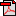  (25.7 KB)       No registration statusMetadata items in this Data Set Specification 